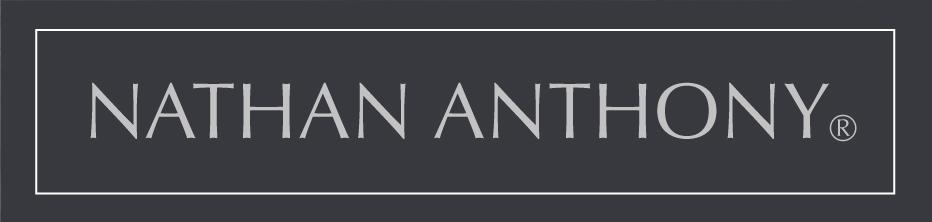 									 MEDIA CONTACT										        Leslie Newby									                         336-207-4623								                   leslie@workthebrand.comHI RES IMAGES AVAILABLEhttps://www.dropbox.com/sh/6n51jzffyzdy19z/AAAwB2uURjpAkiXirb_Qi2gva?dl=0New Nathan Anthony Designs Take Inspiration from Architecture and FashionLondon’s iconic Gherkin skyscraper sets tone for new collectionHIGH POINT – Inspired by the famous Gherkin skyscraper in London’s financial district, Nathan Anthony introduces a uniquely upholstered bed called Grace, along with a series of coordinating chairs, during the April High Point Market in the company’s InterHall showroom, IH-505.The iconic building located in the heart of “The City” features a distinctive egg- or dome-shaped grid pattern in glass and metal.“Like ‘The Gherkin,’ the complex geometric grid featured in our Grace collection reaches skyward, but in fabric and leather,” said Tina Nicole, co-owner and lead designer at Los-Angeles-based Nathan Anthony Furniture. “In addition to the architectural reference, grid patterns play a big role in fashion, where they add drama to items such as fishnet stockings, dresses and leather goods.”Nathan Anthony is known for its expertise applying upholstery covers, and for distinctive stitching techniques, accentuated in the 360-degree views of its silhouettes. “We expect the new designs to trigger a big ‘wow’ reaction during market,” said Khai Mai, co-owner and CEO. “They represent quite a feat of engineering, since the tolerance between each element of the grid has to be incredibly accurate.” The Grace bed also features an exposed wood frame, drawing attention to the grid design. Its symmetrical pattern appears to reach upwards, adding an element of drama. Grace is offered in a range of Nathan Anthony finishes. Featured fabrics at Market include a luxurious, cranberry-colored mohair for an especially sophisticated ‘soft modern’ design statement.Nathan Anthony will spotlight Grace and other new designs at this market in its striking, black-and-white showroom design. The clean combination of black and white provides the perfect backdrop for a colorful fabric and leather palette this season: orange blossom, cranberry and citron green are among the happy hues. Warm jewel tones, such as amber and sienna, deliver additional “pops of color,” enhancing Nathan Anthony’s shapely silhouettes. Following the popular Korz chair introduction from last market, the inviting C-shaped Chelle chair features a series of curved channels that create reaching zones down the length of the V-shaped back. The Art Deco-inspired seat balances on three wood legs, and is shown at Market  covered in a sumptuous amber velvet, with a ribbed base of painted gold underneath. “With its dramatic channels and lines, this chair looks fantastic from any angle,” said Nicole. “Regal gold legs and a rich velvet body add crowning touches of luxury.”   Nathan Anthony introduces more fashion-forward upholstery and accent pieces this market:Aerie chair: A contemporary swivel chair, the architecture-inspired Aerie is structured with angled wood components, creating a window-like effect on the back and sides. The 360-degree statement piece is offered in a variety of fabric options and 10 wood finishes. It is shown in Sketched Lines, a 100-percent printed cotton cover, with a contrast welt in solid black. Monetti table: Expanding on the popular table collections Nathan Anthony debuted in October, Monetti is defined by its organic, river-rock shape. Distinguished by thin wood tops and tapered, mid-century metal legs, the Monetti table may be placed separately in front of a sofa or grouped with Tetra or Torino tables for a nesting effect. The top is available in six Nathan Anthony finishes, and the legs feature an upgraded modern brass finish.Baron wingback chair: Designed to complement the well-received Baron bed introduced in October, the new Baron wing chair features deep, horizontal channel tufting combined with double rows of wood trim on the face of the arms sheathed in a layer of knife-edge velvet. The entire chair floats on a tall wood plinth base. Ghedi sofa: Inspired by one of Nathan Anthony’s longtime best sellers, Ghedi is a modern design with plush, deep seating and a pillowy armrest for more stylized lounging. Ghedi is offered in several sectional configurations, with more than 250 fabrics and select leathers available.Along with these new products, Nathan Anthony also will be launching an updated version of its company website this market. The site features a variety of enhancements, including new interactive tools to aid in measuring spaces and selecting products. The site also includes an expanded product guide, organized by category, with more detailed descriptions of each individual piece, including style features, dimensions and other technical information.Los Angeles-based Nathan Anthony shows during the High Point Market in the InterHall area of the International Home Furnishings Center, space 505. The company’s showroom is one of the featured destinations on this market’s Design Bloggers tour, in which 10 leading bloggers visit a select group of trend-setting High Point showrooms to share photos and insights of the most exciting new designs.Nathan Anthony’s Minx wing sofa was featured in the March/April edition of Luxe magazine, and its Sabine sofa received coverage in the April edition of Architectural Digest. HIGH-RESOLUTION IMAGES VIA DROPBOX https://www.dropbox.com/sh/6n51jzffyzdy19z/AAAwB2uURjpAkiXirb_Qi2gva?dl=0FOR QUESTIONS ABOUT THIS PRESS RELEASE, PLEASE CONTACT LESLIE NEWBY leslie@workthebrand.com or 336-207-4623 About Nathan Anthony FurnitureFounded in 2005, Nathan Anthony produces award-winning contemporary furnishings at its own factory in Los Angeles. Lead designer Tina Nicole has been recognized for design excellence in 2016 and 2015 with two International Product Design awards by design et al magazine’s International Architecture & Design competition in the U.K., and by the American Society of Furniture Designers (ASFD) with 2016 and 2012 Pinnacle Award nominations. In addition to its upholstered furnishings focus, Nathan Anthony grows as a lifestyle furnishings resource with the introduction of accent tables and rugs. www.nafurniture.com